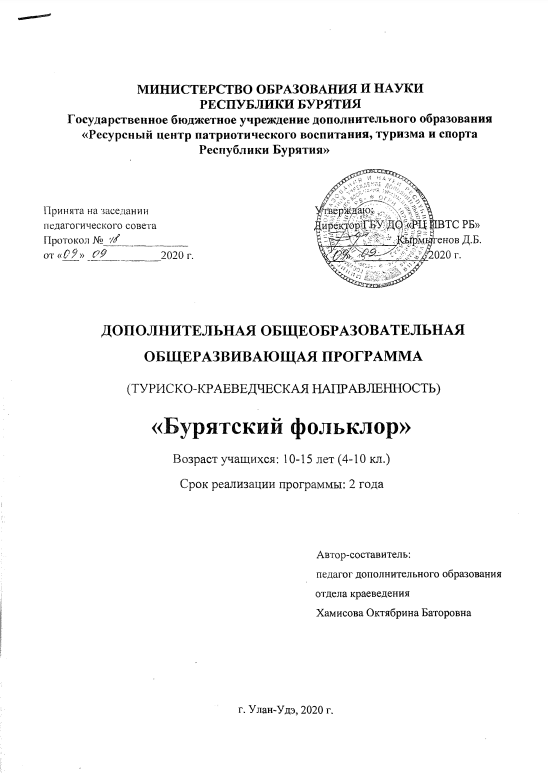 Пояснительная запискаДополнительная общеобразовательная общеразвивающая программа «Бурятский фольклор» разработана на основе Федерального закона «Об образовании в Российской Федерации», от 29.12.2012 г., № 273-ФЗ., Федерального закона "Об основах туристской деятельности в Российской Федерации" от 24.11.1996 N 132-ФЗ, Концепции развития дополнительного образования детей от 04.09.2014 № 1726-р, Приказа Министерства просвещения РФ № 196 от 09.11.2018 г. «Об утверждении Порядка организации и осуществления образовательной деятельности по дополнительным общеобразовательным программам», Санитарно-эпидемиологических требований к учреждениям дополнительного образования детей 2.4.4.3172-14, Методических рекомендаций по решению задачи увеличения к 2020 году числа детей в возрасте от 5 до 18 лет, обучающихся по дополнительным образовательным программам, в общей численности детей этого возраста до 70-75 %», утвержденными Министерством образования и науки 1 июля 2014 года за № ВК-102/09, Методических рекомендаций по проектированию дополнительных общеобразовательных общеразвивающих программ (письмо Минобрнауки России  от 18.11.2015г. № 09 3242), Устава ГБУ ДО «РЦ ПВТС РБ», Инструкции по организации и проведению туристских походов, экспедиций и экскурсий (путешествий) с учащимися общеобразовательных школ и профессиональных училищ, воспитанниками детских домов и школ-интернатов, студентами педагогических училищ Российской Федерации (от 13 июля 1992 г. № 293)Туристско-краеведческая деятельность занимает большое место в системе дополнительного образования. Она способствует решению важнейших задач воспитания детей и подростков: развивают познавательность, приобщают детей к различным видам общественно-полезного труда, укрепляют здоровье школьников.Цель программы состоит в развитии музыкально-творческих способностей обучающихся на основе приобретенных им знаний, умений и навыков в области бурятского фольклора. При этом предполагается решение следующих основных задач:Образовательные:- формирование представлений о фольклоре как культурном феномене, занимающем  особое место в жизни нации и человека;- осмысление музыкального фольклора, как особой формы освоения культурной традиции;- изучение истории родного края, обычаи, традиции духовной культуры бурятского народа;- углубление знания по художественным особенностям произведений песенного, устного народного творчества;Воспитательные:- формирование патриотических чувств, любви к разнообразию культурных ценностей России, малой родины;- воспитание  таких нравственных устоев семьи, как  любовь, взаимопомощь, уважение к родителям, старшему поколению, забота о младших и старших,  ответственность за другого человека;-  воспитание навыков  организации работы на занятиях, во внеурочное время;- воспитание навыков самоорганизации и самоконтроля, умения концентрировать внимание, слух, мышление, память;-  формирование навыков культурной толерантности через вхождение в музыкальное искусство различных национальных традиций.Развивающие:- развитие самостоятельности, инициативы и ответственности у детей;- развитие активного восприятия  и исполнения народных песен  посредством         музыкального фольклора;-использование малых  жанров фольклора для развития речи у детей.-развитие коммуникативных качеств детей посредством изучения народных   танцев, народных игр, обрядов.Все образовательные блоки предусматривают не только усвоение теоретических знаний, но и формирование практического опыта.Методы:словесные – рассказ, беседа, выразительное чтение;наглядные – показ народных игр, демонстрация иллюстративного материала,    презентации, видеосюжеты;практические – апробирование народных игр, песен, создание сборника народных  песен, показательные выступления (концерты, инсценировки).Приемы:импровизация на свободную или заданную тему, использование метафор, притч, сказок, увлечение творческим поиском;организация групповой деятельности, творческая игра, коллективное творческое дело, творческие соревнования, конкурсы, фестивали.Формы проведения занятий:интегрированные занятия;инсценированные представления;экскурсии; просмотры спектаклей;тематические вечера;показательные выступления;Принципы, на которых реализуется программа:Доступность, познавательная наглядность;Учет возрастных особенностей;Сочетание теоретических и практических форм деятельности;Психологическая комфортность;При этом основным принципом является сочетание на занятиях двух видов деятельности: игровой и познавательной.Объем и срок освоения общеобразовательной  общеразвивающей  программы: Программа «Бурятский фольклор» рассчитана на 216  часов год.Режим занятий – 20 часов в неделю.Формы работы на занятиях: индивидуальные и групповые.Условия набора детей в объединение: в группу принимаются все желающие: по личному заявлению родителей или заявление оставляется на региональном Интернет-портале «Навигатор».Наполняемость в группах: 3 группы по 15 обучающихся и более.Механизм реализации программы:- организация экскурсий: сакральные, живописные места республики, музеи, библиотеки;- посещение концертов фольклорных коллективов города, республики;- сбор материалов и паспортизация;- проведение тематических недель и праздников народного календаря;- отчетные показательные выступления;- участие в конкурсах, фестивалях, концертах, соревнованиях республиканского и всероссийского уровней.Прогноз: развитие у детей чувства любви к традиционной культуре бурят, родному краю; формирование нравственной личности гражданина и патриота России.Формы подведения итогов реализации программы:- организация праздников народного календаря;- участие в районных, республиканских, региональных, всероссийских  творческих конкурсах.Контроль усвоения программы проводится на обобщающих занятиях в конце каждого полугодия и на отчётном концерте коллектива в конце учебного года. Способы проверки усвоения программы: педагогическое прослушивание и наблюдение,  анализ и самоанализ выступлений.Ожидаемые результаты данных занятий.Проведение занятий предполагает развитие у обучающихся музыкально-творческих способностей через приобщение к изучению родного края и развития интереса к народным традициям, обычаям, фольклорным произведениям.Учащиеся должны знать:традиционный речевой этикет;свою родословную;обычаи почитания старших и родителей;обычаи признания человеческой жизни, сохранения здоровья;устное народное творчество: легенды, предания, мифы, песни, сказки;народные танцы, народные игры.Учащиеся должны уметь:играть в традиционные игры;участвовать в исполнении обрядов и ритуалов народных праздников;уметь исполнять традиционный бурятский танец –ёхор; исполнять народные песни на разных диалектах.Дидактические материалы:настольные игры;игровой инвентарь для проведения народных игр;художественные альбомы и пособия по народной культуре;слайдовые презентации, диски;интернет - ресурсы.                                        УЧЕБНО-ТЕМАТИЧЕСКИЙ ПЛАН                            I- ый год обучения                                      УЧЕБНО-ТЕМАТИЧЕСКИЙ ПЛАН                                                            II- ой год обучения                                             Содержание программы                                                 I-ый год обученияСодержание программы ориентировано на приобщение обучающихся бурятскому песенному, поэтическому и танцевальному фольклору. 1.  Вводное занятие. (1ч)Знакомство с группой. Техника безопасности и правила поведения на занятиях в помещении и на улице. 2. Бурятский фольклор. Введение (2ч)Фольклор и фольклорные жанры. Назначение устного народного творчества в жизни, его место в обществе, в коллективе. Чтение и исполнение поговорок, пословиц, загадок, песен. Собирание устного народного творчества у старейшин села.Фольклор и фольклорные жанры. Назначение Устного народного творчества в жизни, его место в обществе, коллективе.3.Пословицы, поговорки, шутки – прибаутки, загадки, предания, рассказы.(7ч.)Чтение и исполнение поговорок, пословиц, загадок, преданий, рассказов.Сбор  материала фольклора малого жанра у старейшин, бабушек и дедушек.Классификация по тематике и хранение.4. Сказки (4 ч.) Малый жанр фольклора. Сказки бытовые, волшебные. Жанровая специфика бурятских сказок.5.  Песенное, инструментальное творчество бурят. (7ч.) Обучение навыкам исполнения народного музыкального творчества.Умение различать жанры, диалектные манеры пения. Овладение вокально-техническими знаниями. Практические навыки ансамблевого пения.Посещение концертов, фестивалей фольклорных коллективов.6. Обычаи и традиции (5ч.) Традиционное общение у бурят: приветствие, приём и проводы гостей. Правила поведения в общественных местах. Многовековые, семейно-бытовые традиции. Обычаи и традиции, связанные с рождением и воспитанием детей. 7.Географическое положение Бурятии. Шаманизм, ламаизм в Бурятии.(2ч.)Природные условия Бурятии. Особо охраняемые природные заповедники. Особые водоохранные зоны. Особенности геополитического положения.Рождение шаманизма в бурятской традиции. Отличие ламаизма, шаманизма.Глава буддистов Далай- лама. Виды деятельности.8. Происхождение этнических групп, диалектное членение бурятского языка (5ч.)Этнос и разновидности этнических общностей. Основные версии происхождения бурятского народа. Наян Наваа: местонахождение «земли обетованной» хори бурятов. Родовые племена, территориальные группы.Бурятский литературный язык и диалекты: проблемы и перспективы.Особенности этнического самосознания. 9.Народные песни (детские, хороводные, обрядовые и т.д.) (15ч.  )Знакомство с богатством родной культуры; Развитие коммуникативных способностей (раскрепощения, свободы общения);Разучивание народных песен. Встреча с исполнителями народных песен известных фольклорных коллективов г. Улан-Удэ. Посещение концертов, фольклорных праздников. Прослушивание и просмотр записей концертов:  «Арадай абдарhаа абтаhан дуунууд», Республиканского Центра народного творчества. 10.Традиционные праздники бурят: Сурхарбаан Сагаалган, Алтаргана) (8ч.)Как правильно встречать Новый год по лунному календарю. Традиция  проведения народных праздников. « Сагаалган», «Сурхарбаан», «Алтаргана»- всебурятский международный  фестиваль. Роль праздников в культурном развитии монголоязычных народов. Участие в традиционных праздниках.Организация, проведение и участие обучающихся на данных мероприятиях.  11.Национальный костюм (4ч.)История бурятского национального дэгэла. Национальный костюм, как признак рода. Дэгэл хори бурятов. Национальный костюм эхирит- булагатов. Национальный костюм хонгодоров. Дэгэл сартулов. Бурятская шапка, её значение.12-16. Круговой хороводный танец-Ёхор.(46 ч.)Народные танцы бурят. Танцевальные народные традиции. История возникновения. Особенности исполнения ёхора в разных родовых группах. Исполнение танца под акапеллу (сами обучающиеся поют и танцуют) или под фонограмму. Подготовка и участие обучающихся на ежегодном фестивале бурятского национального танца- Ёхор, «Ночь Ёхора»17.Магтаалнууд. Восхваления, соло-ода.(3ч.)Восхваления дацанов. Магтаалнууд- песни-прославления. Тоондодоо мYргэхэ магтаалнууд. (песни прославления малой Родине. Ода коню. 18.Пища бурят(4ч.) Традиционная пища у бурят, как элемент гостеприимства. Особенности бурятской кухни. «Сагаан эдеэн» - белая пища. Кисломолочный напиток в традиционной бурятской кухне. Ритуальная пища. Жемчужина бурятской пищи-саламат. Особенности сезонного питания бурят.Yрмэ-«священная пища, завещанная предками».19. Жилище бурят(5ч.)Юрта - традиционное жилище бурят. Внутреннее убранство юрты. Мужская, женская сторона. «Сэргэ-коновязь». Жилище кочевых племён. Надворные постройки. Обряды, связанные с сооружением и заселением жилища.20. Обряды (встреча, свадьба, раннего детства и т.д.) (9ч.)Традиции бурятского бракосочетания. Металл в обрядах жизненного цикла. «Хадаг табилга»- сватовство. Благопожелания при сватовстве. Обмен кушаками.Рождение ребёнка - обычаи и обряды. «Тоонто нюулга»- ритуал закапывания пуповины». Милан - древний обычай посвящения в родовой клан. Бурятские имена в древности.21. Тайлган, обоо (2ч.)    Буддийские молебны  поклонения  обоо. Шаманские обряды – тайлган во имя благополучия всех живых. Буха ноён баабай- место  поклонения.Хадаагшан- место духовной силы.Семейно-родовые обряды и поклонения.22. Символика в традиционной культуре бурят.(4ч)Использование символики чисел в обрядах жизненного цикла (рождении, создании семьи, рождении и воспитании детей). Использование цветовой символики в декоре предметов материальной культуры. Посещение музеев и выставок народного искусства.                                                Содержание программы                                                  II-ой год обучения.  1.  Фольклор и фольклорные жанры. Назначение устного народного творчества в жизни, его место в обществе, в коллективе. Чтение и исполнение поговорок, пословиц, загадок, песен. (Продолжение). Доступность фольклорного языка. Отражение в устном народном творчестве семейных традиций, праздничной и обрядовой культуры бурятского народа.  2.Семья и семейный быт у бурят.(6ч)Семья и традиции семейных отношений. Традиции и обряды, связанные с рождением и воспитанием ребенка. Родоплеменные обычаи в древности Семейные ценности, аспекты гостеприимства.  3.Моя родословная. (4ч.) Основные версии происхождения бурятского народа. Родословные предания и легенды.11 родов хоринских бурят.  4.Республика Бурятия.(4ч)Приобретение знаний об истории столицы, памятных местах Бурятии. Герб, флаг, гимн Бурятии. Посещение музеев, памятных мест Бурятии. Природные памятники Родного края.  5. Природа  родного края. Заповедники. Красная книга Бурятии.(6 ч.)Особо охраняемые природные территории Бурятии. Заповедники и национальные парки Бурятии. Какие растения и животные внесены в Красную книгу. Природа Бурятии - признанные чудеса природы Республики.6. Бурятский орнамент.(4ч)Использование орнамента в материальной культуре бурят. Отражение в орнаменте стихий огня, воды, дерева, воздуха, земли. Чтение орнаментов и иллюстраций, составление благопожеланий, поздравлений на основе орнаментов. Художественное творчество Бурятии. 7.Мифы и легенды.(4ч)Чтение легенды о священном озере- Байкал. Прослушивание записи легенды о Бальжан хатан, Наран Хада.Сбор и изучение материалов  легенды у людей старшего поколения малой родины. Исследовательская деятельность. 8. Игры трёх мужей –«Эрын гурбан наадан» (4ч).История традиционного турнира. Состязания по стрельбе из лука, конной скачке, национальной борьбе. Выступление детских фольклорных коллективов на праздниках. 9.Моя малая родина. Источники-аршаны Иволгинского района (4ч).Историческая родина. Содержание, понятие.  Источники-аршаны Иволгинского райна. Лечебные свойства аршана «Арюун булаг». Источник Ута-Булаг. Лечебные свойства минерального источника «Этигэлова вблизи местности «Оронгой». Холодный радоновый источник «Халюты». Исследовательская работа.10.Народные игры. «Шагай наадан»(6ч.)История возникновения древней игры в кости. Отражение основного занятия народа. Виды игры «Шагай наадан»: «Няhалалга», «ШYYрэлгэ», «Мори урилдаан».Положение костей соответствует пяти видам домашних животных.Участие обучающихся в городском турнире по «Шагай наадан». 10.Буддизм в Бурятии (4ч).История возникновения буддизма в Бурятии. Буддийская традиционная сангха России - Иволгинский дацан.Буддизм в этнической Бурятии. Мантры, молебны за здравие всех живых существ.Прослушивание и просмотр записей. Священные места. Экскурсия –тур на 33-х метровую Будду Шакьямуни, Анинский дацан.  11-16.Песенное творчество бурят.(49ч.)Песенная культура хори бурят. Традиция бурятской народной музыки. Особенности народного стихосложения. Песенная культура западных бурят. Разучивание и исполнение народных песен. Песенная традиция закаменских, тункинских  бурят. Застольные, колыбельные, охотничьи, свадебные песни. Песенная традиция шэнэхэнских бурят.Творчество бурятских композиторов.  17.Музыкальные инструменты.(6ч)Ознакомление с бурятскими инструментами: чанза, йотчин, лимбэ, морин хуур. Просмотр видео записей. Экскурсия в детскую школу исскуств №11 . Посещение концерта моринхуристов.   18.Пять драгоценностей домашних животных (6 ч.)Значение пяти драгоценностей домашних  животных для кочевого народа. Разведение породы овец «Буубэй» по гос.программе. Сбор пословиц, поговорок, загадок о животных. Разучивание песен про животных для обучающихся. 19.Духовная культура бурят. (7ч)Традиции общения у бурят: приветствие, приём, угощение  гостей. Правила поведения в общественных, сакральных, священных  местах. Традиции, обычаи, нравов бурятского народаКультура речи. Красота и богатство родного языка.Юрта, жилище, внутреннее убранство. Бурятский двор, надворные постройки. Значение коновязи у юрты- «сэргэ». Обряды, связанные с постройкой и заселением в  дом. Благопожелания. 20.Национальная одежда (разновидности по роду бурят.3ч.) Бурятский национальный костюм (бур. буряад дэгэл) — традиционная одежда бурятского народа, часть его многовековой культуры. Национальный костюм хори-бурятов. Национальный костюм западных бурят. Бурятская шапка (Буряад малгай),значение. Этнический костюм: традиции и современность. Лексика традиционной одежды агинских бурят.21.Предметы украшений.(4ч.)     Предметы украшений. Женские украшения. Мужские украшения. Значение мужского пояса-бэhэ. Народные мастера по изготовлению ювелирных изделий. 22. Культура и искусство Бурятии. (3ч)Культурное наследие, как фактор формирования  национальной бурятской культуры. Взаимосвязь культуры разных народов.Бурятский театр оперы и балета. Бурятский драматический театр им. Х.Намсараева. Русский драматический театр им.Бестужева.  Национальный музей Бурятии, Этнографический музей народов Забайкалья. Известные артисты, писатели, художники, скульпторы наших дней.                                               Сетевое взаимодействие: - МАОУ «Бурятская гимназия №29 -ГБОУ «Бурятский национальный лицей №1»-МАУ КДЦ «Заречный»-ГАУК «Национальная библиотека»-ГАУК «Национальный музей Бурятии»Ассоциация этнокультурных образовательных организаций Республики БурятияТрадиционная Буддийская  Сангха России- Иволгинский дацанДанные партнеры ведут образовательную и научно-исследовательскую деятельность в области сохранения и развития бурятского языка, этнографии, бурятского фольклора, преемственности поколений.  Также организовывают и проводят мероприятия, касающиеся тематики образовательной программы, содействуют в организации мероприятий краеведческой направленности. Основную помощь для выездных мероприятий оказывают родители обучающихся. Постоянно проводятся совместные родительские собрания, мероприятия, вне сетки часов программы.                                                           Литература:Бабуев,С.Д. Бальжинимаева. Ц.Ц. Буряад зоной урданай hуудал байдалай тайлбари толи. Улан-Удэ «Бэлиг»2004год.Бабуева В.Д. Мир традиций бурят. Улан – Удэ, 2001.Бабуева В.Д. Материальная и духовная культура бурят. – Улан-Удэ, 2004.Батажаргалай Сэрсэгмаа. Заяанаймнай заншал. -Улан –Удэ , 1999.Бадмацыренова Ц.Б. Буряад арадай хүүгэдэй аман зохеол. Улан-Удэ «Бэлиг»2008год.Будаев. Ц-Д.Б. Нютагаймнай сэсэгүүд. - Улан - Удэ, 2003.Бурятский фольклор. Отв. редактор Уланов А.И. -Улан –Удэ, 1970.Внеурочная деятельность школьников. Методический конструктор. Москва. Просвещение. 2011год.Герасимова. К.М. Традиционная обрядность монгольских народов. Новосибирск, 1992.Герасимова К.М., Галданова Г.Р., Очирова Г.Н. Традиционная культура бурят. Улан – Удэ, 2000.Гунгаров В.Ш., Бардаханова С.С., Бальжинимаев Д.Ц. Буряад үльгэрнүүд. - Улан – Удэ, 1983.Замбалова Т.Д. Табан хушуу мал. - Улан –Удэ, 1999.Из опыта работы учителей бурятского языка и литературы школ Тункинского района. с. Кырен, 2004.История и культура бурятского народа. Под. ред. Т.М. Михайлова. – Улан-Удэ, 1999.Михайлова Т.М. История и культура бурятского народа. - Улан – Удэ, 1999.Номтоев Ц.Н. Эрдэм бэлиг  эрхим баян.  УланУдэ, 1991.Содномов С.Ц. Работа над загадками в начальных классах.  Сб. ст.: Научные труды молодых ученых.  Ч.1.  УланУдэ, 1996.  с. 7577.Содномов С.Ц. Развитие устной речи при выразительном чтении фольклорных текстов.  Сб. ст.: Научные труды молодых ученых.  Ч. 2.  УланУдэ, 1996.  с. 133136.Содномов С.Ц. Хэлэлгэ хүгжөөлгэдэ аман зохёолой уран аргануудай нүлөө.  Сб.ст.: Всероссийская научно  практическая конференция Санжеевские чтения  4.  УланУдэ, 1999.  с. 137141.Содномов С.Ц. Развитие устной речи учащихся начальных классовбурятской школы в процессе изучения родного фольклора. – Улан- Удэ: изд-во БГУ. - 2000.Тумунов Ж.Т. Этнопедагогика агинских бурят. - Чита, 1998.Түмэн таабари. Суглуулбари. Дугар-Нимаев Ц.А., Даксанова Б.Д., Жалсанова Р.Ж. - Улан - Удэ, 1981.Түрэл арадаймнай түүхэ, заншал. – Улан-Удэ, 2005.Хүмүүжүүлгын дүрбэн тулга. – улан-Удэ, 1996.Цырендоржиева Б-Х.Ж. Хүн болохо бага\аа. - Улан – Удэ, 2000.Интернет-ресурсы.www.buryatia.orgwww. buryat-mongolia.infohttps://vk.com/cluhttps://www.youtube.comhttps://www.youtube.com№ п/пТемы занятийОбщее кол-воТеоретическиеПрактические часы 1.Вводное занятие. Инструкция по технике безопасности, правила поведения на занятиях, помещении и на улице. 211 2      Бурятский фольклор. Введение211 3.      Пословицы, поговорки, шутки – прибаутки, загадки, предания, рассказы7254.      Бурятские народные игры6245.      Сказки4136.      Песенное, инструментальное творчество бурят.7256.      Обычаи и традиции5237.      Географическое положение Бурятии. Шаманизм, ламаизм в Бурятии228.      Происхождение этнических групп, диалектное членение бурятского языка5239.      Народные песни.(хороводные, детские, колыбельные и т. д)1551010.                        Традиционные праздники бурят: Сурхарбаан Сагаалган, Алтаргана)82611.                        Национальный костюм41312.                        Хороводный танец «Ёхор»102813.                        Западный ёхор102814.                        Шэнэхэнский  ёхор102815.                        Тункинский ёхор102816.                        Баргузинский ёхор102817.                        Магтаалнууд-восхваления.Мориной соло-ода31218.                        Пища бурят42219.                        Жилище бурят52320.                        Обряды (встреча, свадьба, раннего детства и т.д.)93621.                        Тайлган, обоо21122.                        Символика в духовной и материальной культуре бурят42 223.                        Походы выходного дня, участие в массовых мероприятиях Центра, республики7272ИТОГО21644172№ п/пТемы занятийОбщее кол-воТеоретическиеПрактические часы 1. Фольклор. Фольклорные жанры. Продолжение.422 2      Семья и семейный быт у бурят624 3.«Моя родословная»413 4.     Республика Бурятия. (История возникновения бурят. Памятные места.)725 5.Природа родного края. Заповедники. Красная книга Бурятии6246.      Бурятский орнамент.4137.     Мифы и легенды.4138.      «Игры трёх мужей».(эрын гурбан наадан)4139     «Моя малая родина». Источники –аршаны Иволгинского района.42210.    Сакральные, священные места Бурятии, места поклонения.82 611     Народные игры. « Шагай наадан»81712.Песенные особенности восточных бурят 103713.                       Песенные особенности западных бурят103714                        Обрядовые песни102815.                        Застольные песни102816.                        Традиционная музыкальная культура бурят92717.                        Музыкальные инструменты62418.                        Пять драгоценностей домашних животных62419.                        Духовная культура бурят73420.                        Национальная одежда.(разновидности по роду бурят)42221.                        Предметы украшений42222.                        Культура и искусство Бурятии.92723                     Походы выходного дня, участие в массовых мероприятиях Центра, республики7272ИТОГО21642174